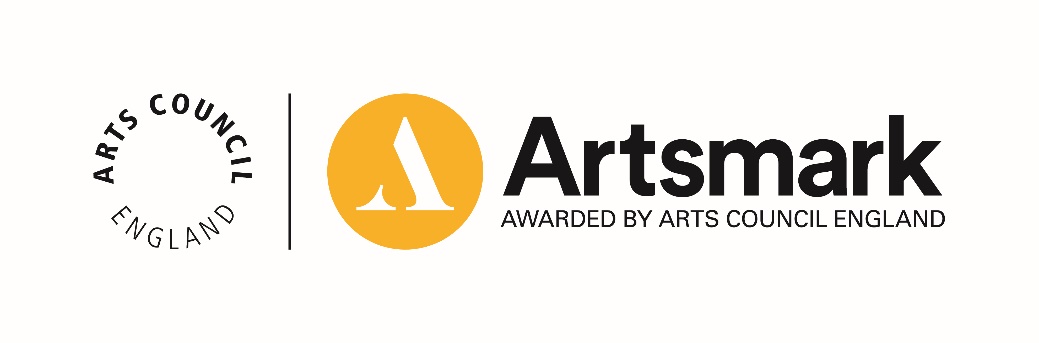 Statement of CommitmentName of school/ educational setting:DfE number (seven digits): _ _ _/ _ _ _ _The questions below are designed to generate a summary of your current and future commitment to developing the arts within your school. The statement will be the foundation for the Artsmark journey your school will embark upon and should create a direct link between a] arts planning and provision and b] your school's long term strategy and vision.Signed by Headteacher______________________________Date: Signed by Chair of Governors______________________________Date: Question 1 – Please explain the central importance of the arts to your school both at the level of principle (in terms of values/curriculum/developing the whole child) and pedagogically (in terms of impact on improving the quality of provision/teaching and raising standards). In your answer, please refer to both:(i) current provision and(ii) plans for future development of the arts(No more than 500 words)Question 2 – Following on from your answer above, please describe how and why Artsmark will contribute to your strategic school improvement plans?(No more than 500 words)Question 3 – Referring to the self assessment tool, in your view, what Artsmark level best characterises your school at the moment? (No more than 500 words)Question 4 – Thinking of your future work, what will your school's action plan look like? What steps will be essential in order for your school to complete your Artsmark journey? This might include, but need not be restricted to:auditing current provision,establishing whole-school curriculum planning for the arts – where the arts are used to improve teaching and learning in other curriculum areas, or where other curriculum content links to arts areas of the curriculum,developing a CPD programme,building partnerships with other schools and other relevant organisations,           developing approaches to capturing evidence of impact and evaluating progress(No more than 500 words)Question 5 – What support will your school factor in to maximise chances of Artsmark success? This might include, but need not be restricted to:overall funding for the arts in the school,investment in CPD,opportunities for whole school planning,utilisation of external expertise – technical or otherwise(No more than 500 words)Question 6 – Artsmark will help create a network of like-minded schools. In what areas does your school already have strength in the arts and how do you know this? What areas of expertise will you share with other schools in the Artsmark family?(No more than 500 words)